ข้อมูลภูมิปัญญาท้องถิ่นองค์การบริหารส่วนตำบลถ้ำพรรณราอำเภอถ้ำพรรณรา   จังหวัดนครศรีธรรมราช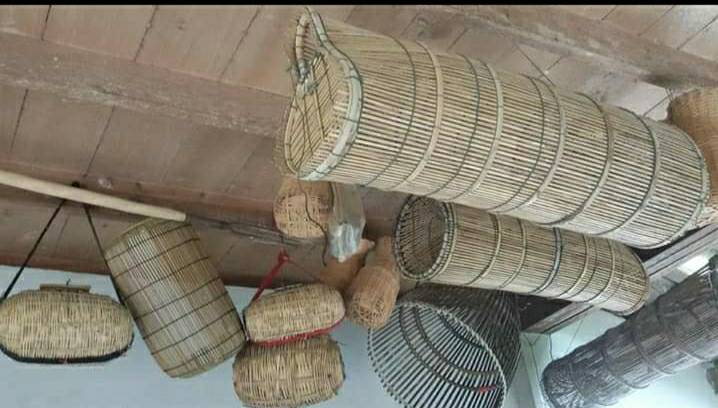 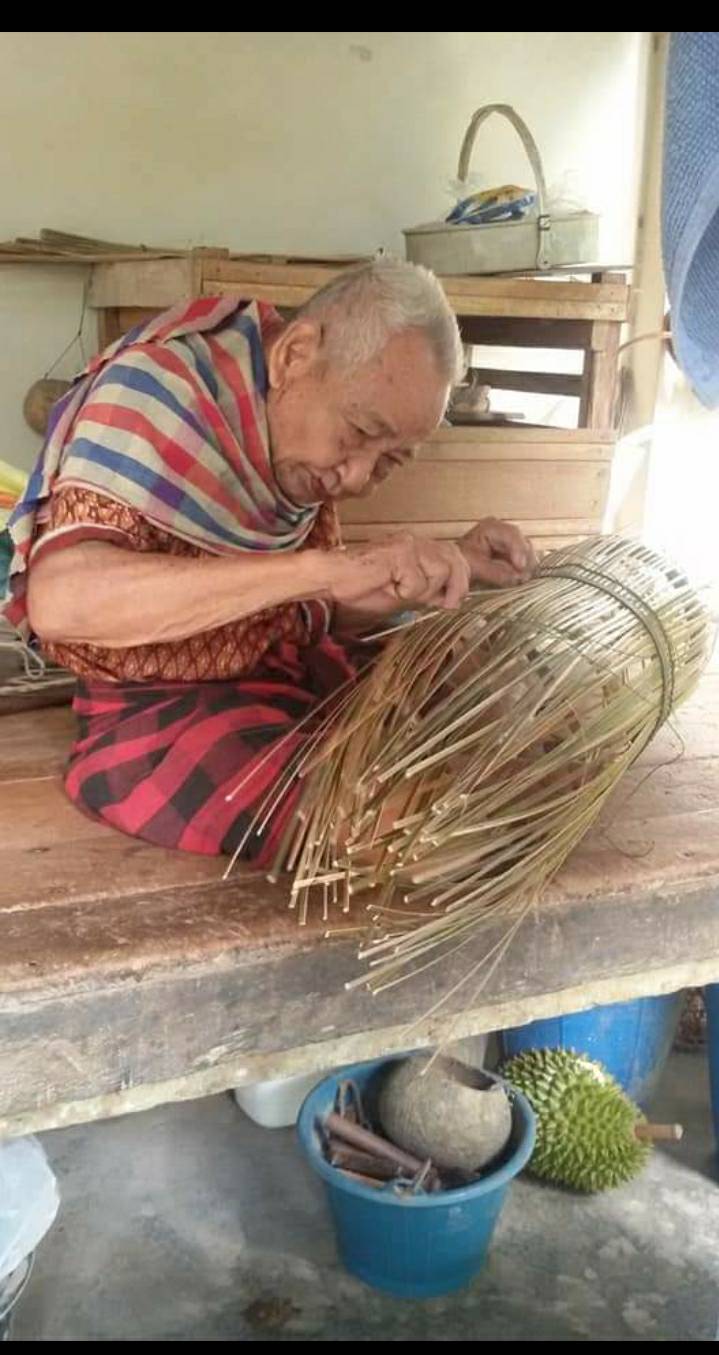 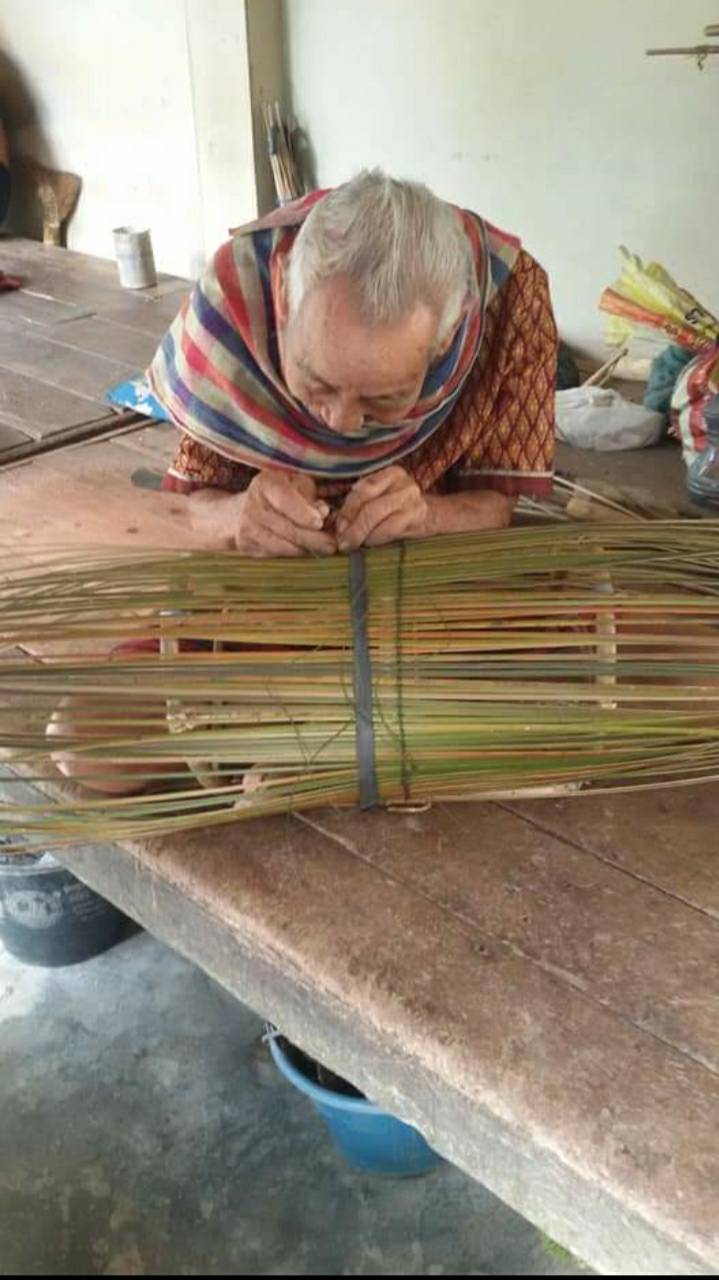 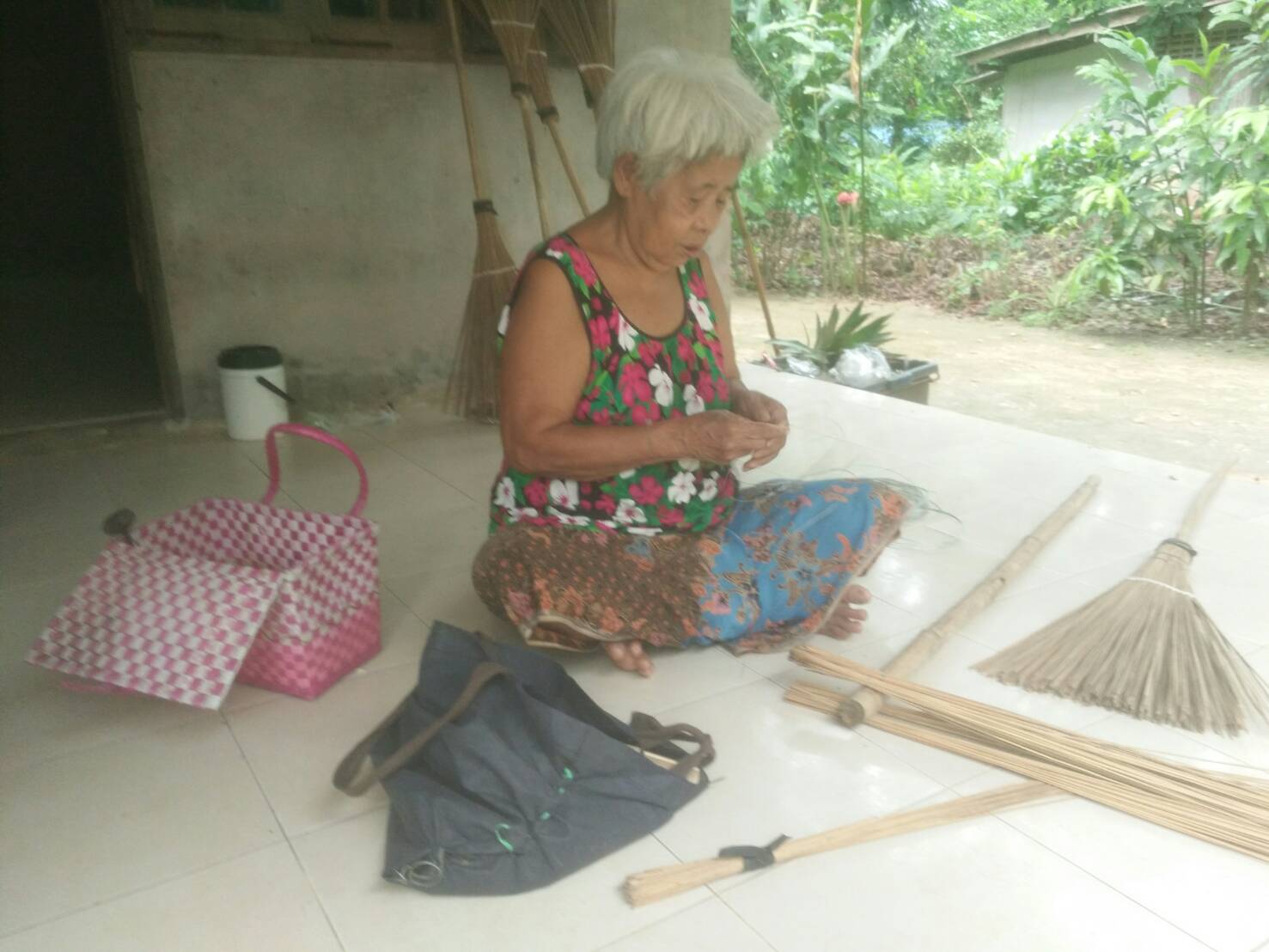 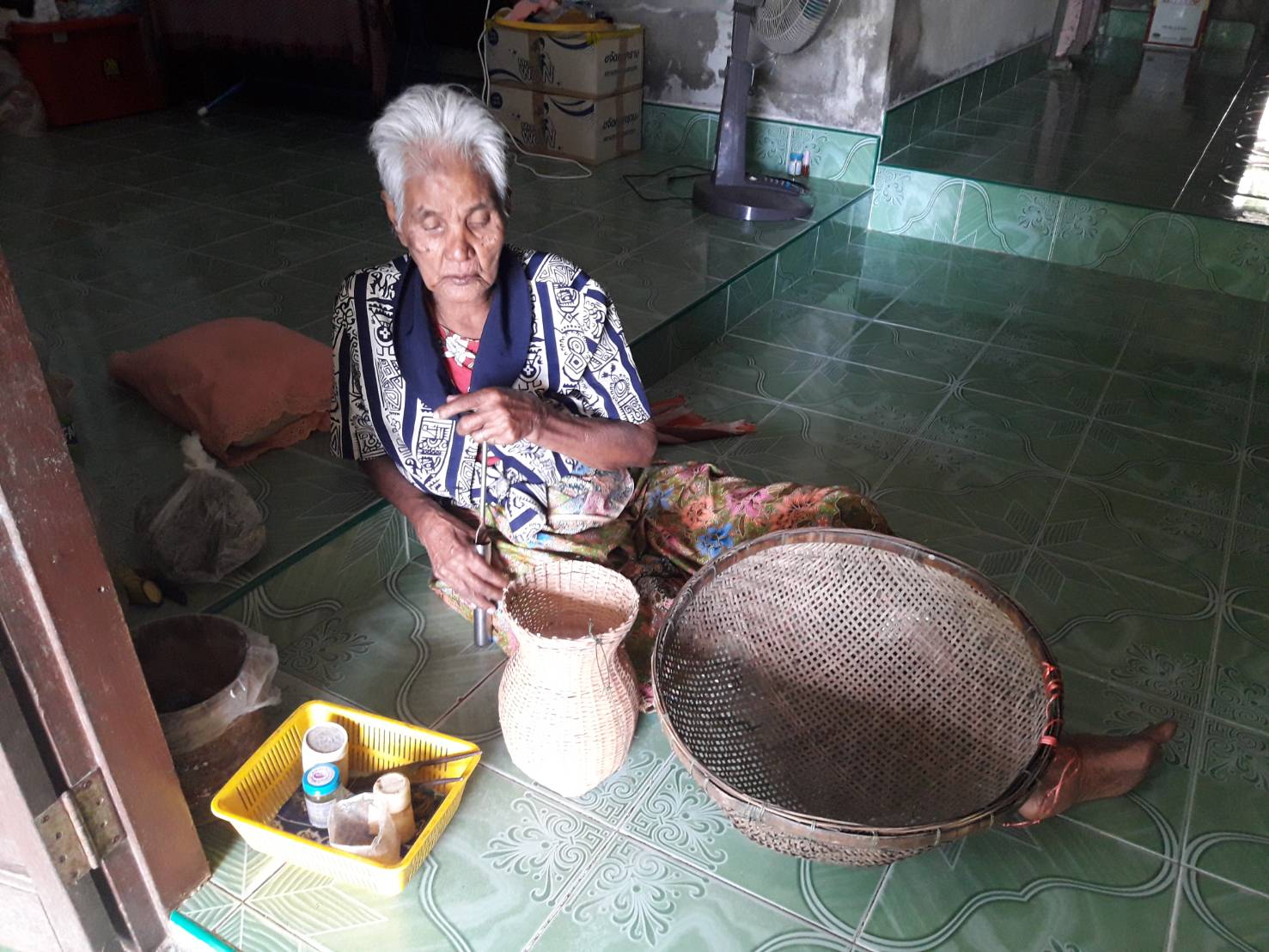 ข้อมูลภูมิปัญญาท้องถิ่นองค์การบริหารส่วนตำบลถ้ำพรรณราอำเภอถ้ำพรรณรา   จังหวัดนครศรีธรรมราช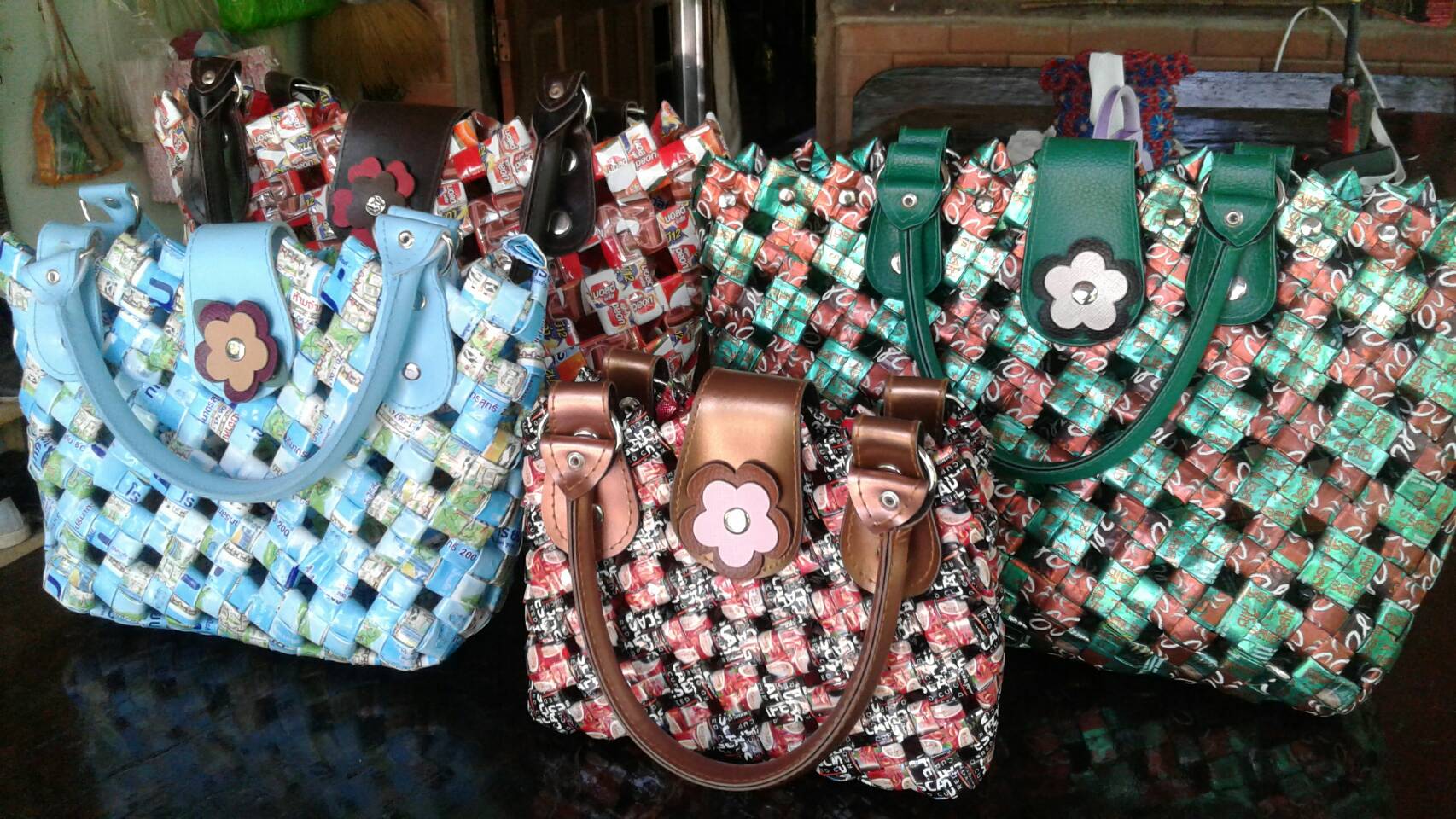 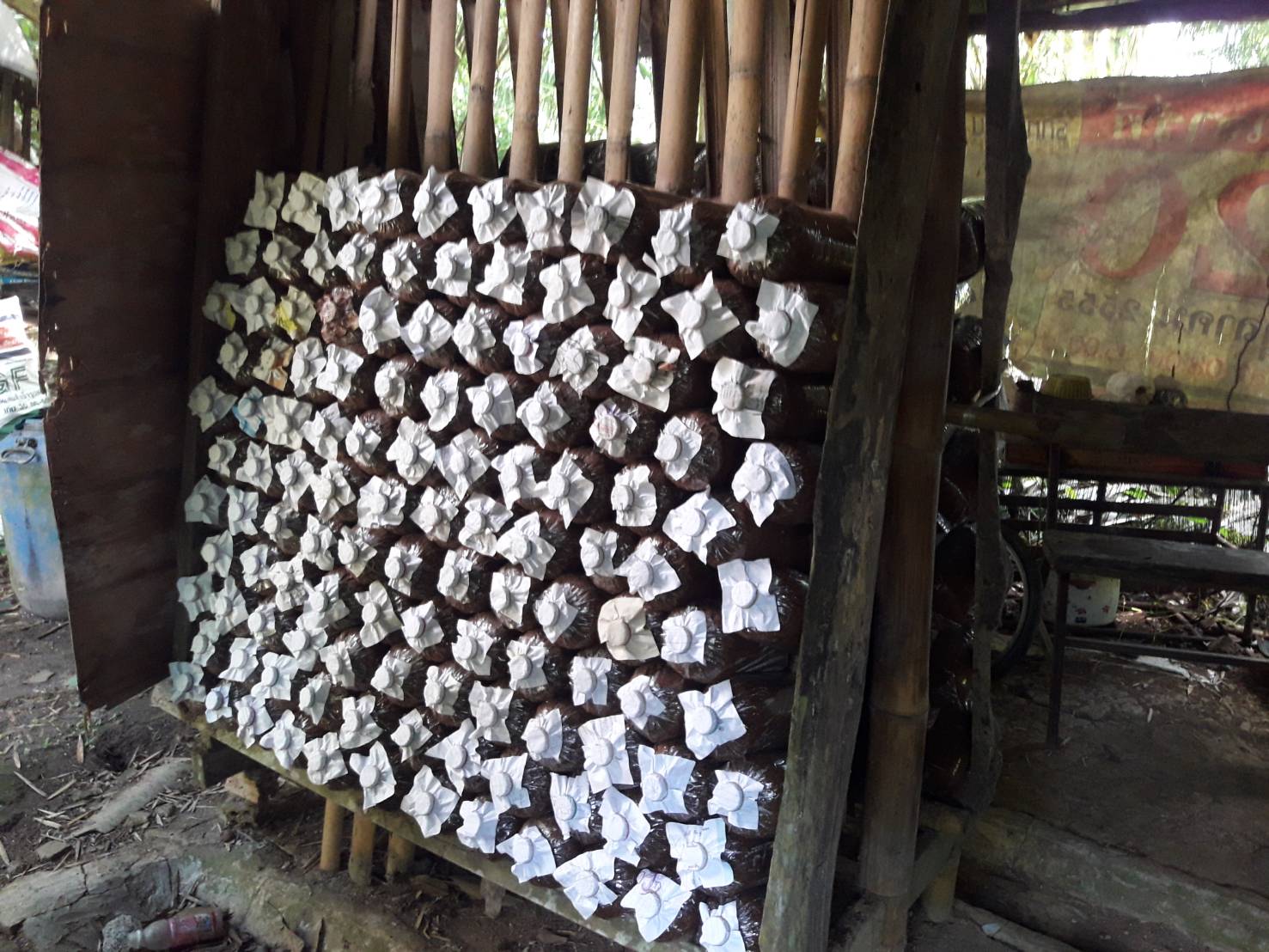 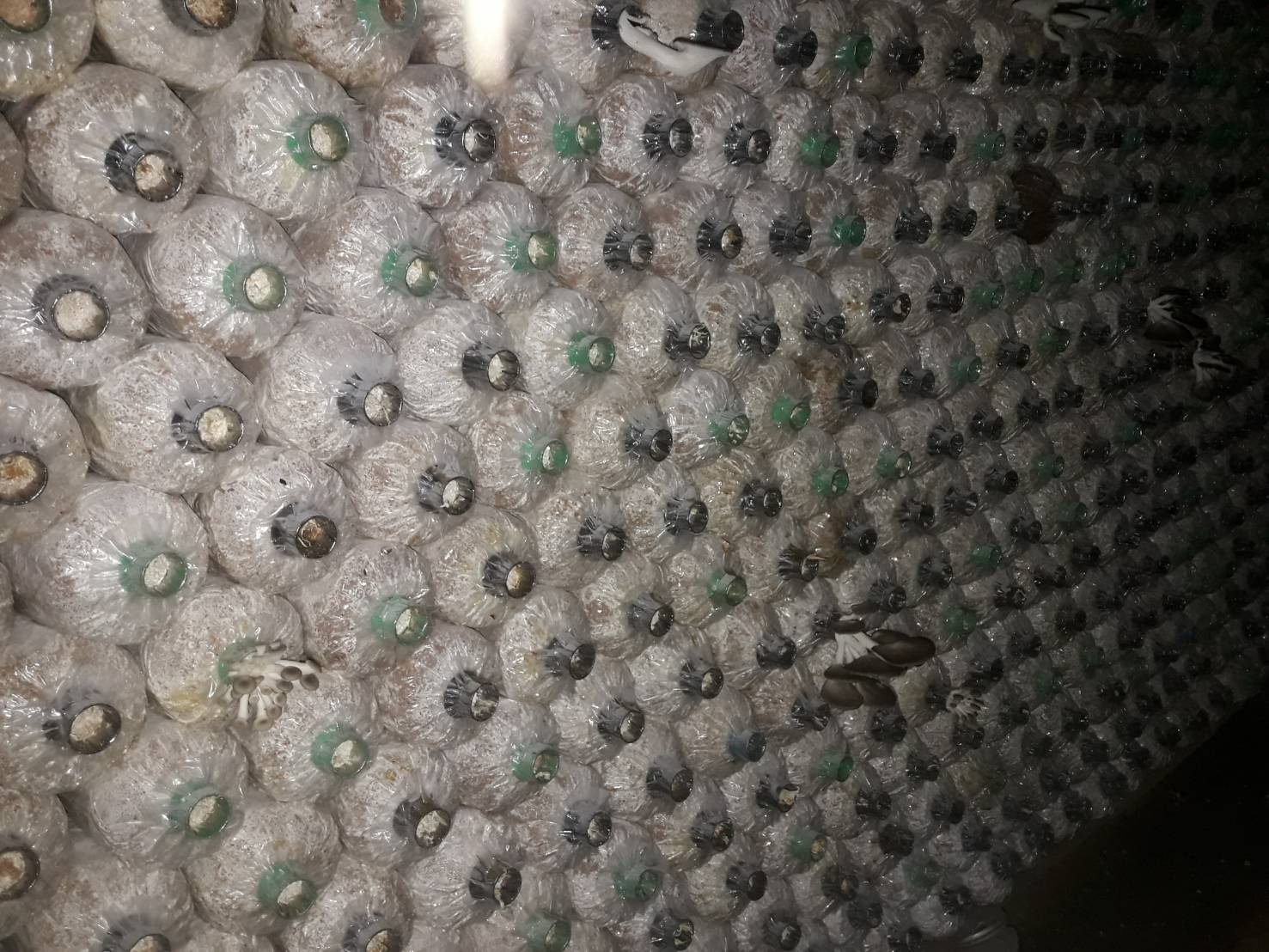 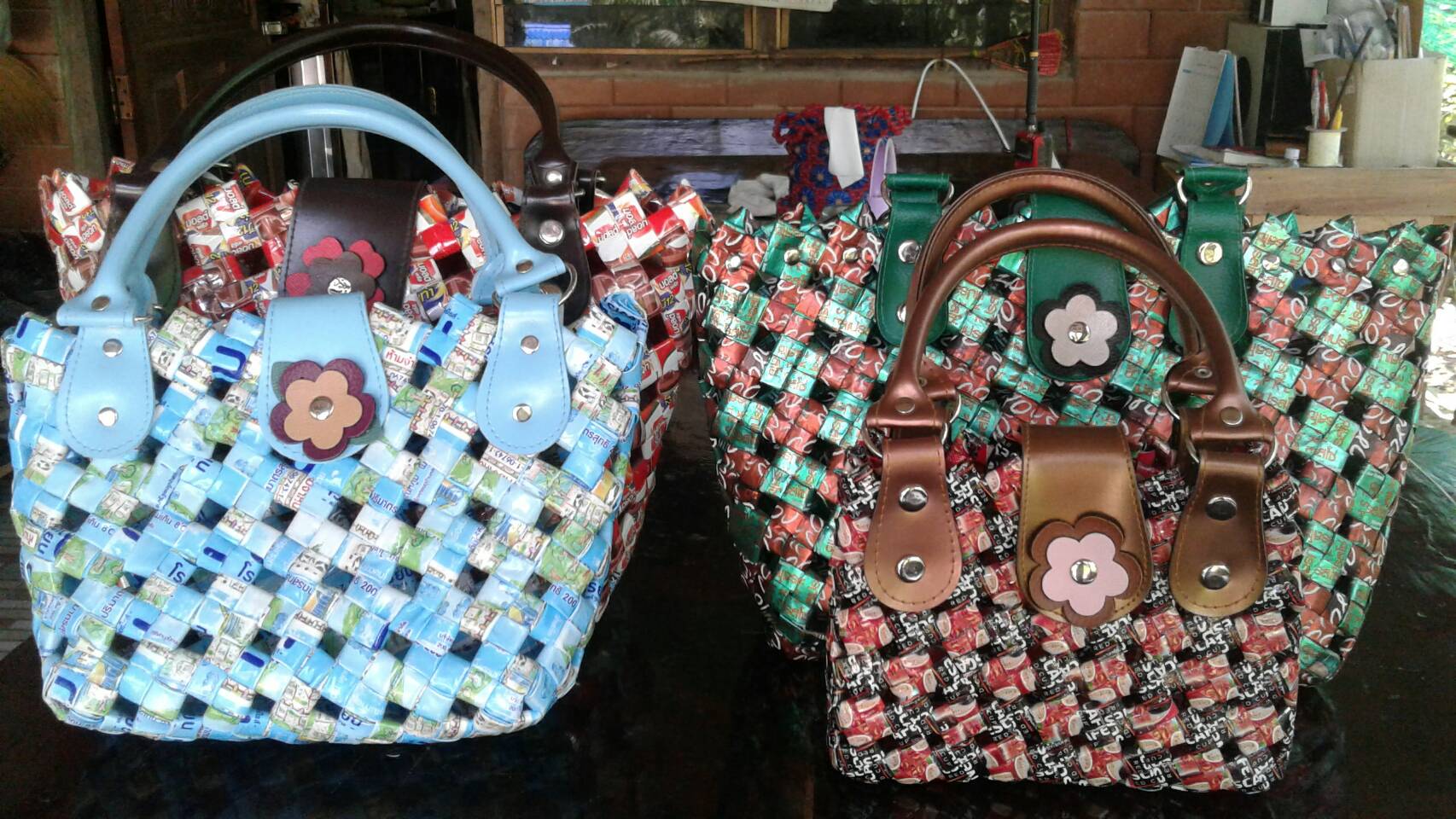 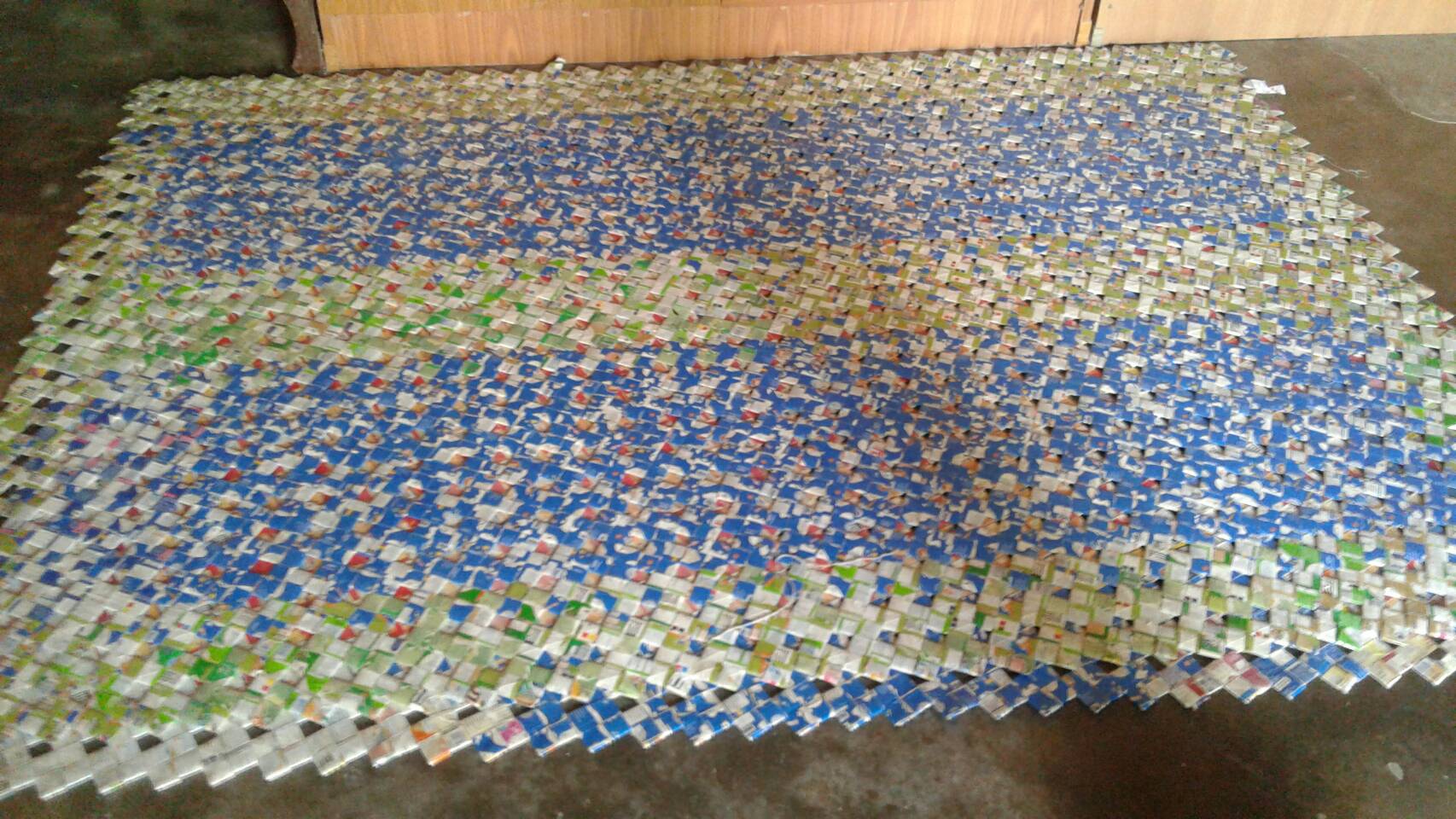 ข้อมูลภูมิปัญญาท้องถิ่นขององค์การบริหารส่วนตำบลถ้ำพรรณราอำเภอถ้ำพรรณรา   จังหวัดนครศรีธรรมราชข้อมูลภูมิปัญญาท้องถิ่นขององค์การบริหารส่วนตำบลถ้ำพรรณราอำเภอถ้ำพรรณรา   จังหวัดนครศรีธรรมราชลำดับที่ชื่อ-สกุลความเชี่ยวเชี่ยวชาญ/ภูมิปัญญาท้องถิ่นหมายเหตุ1นายเสนอ  พงค์สว่าง หมอดินด้านการแพทย์ไทย2นายลบ  ขุนทองงานจักสาน อุปกรณ์จับปลาด้านหัตกรรม3นายแจ้ง  สรรเพชรหมอบีบเอ็นด้านการแพทย์ไทย4นายสุทา  เพชรอาวุธการเลี้ยงผึ้งโพรงไทยด้านการเกษตร5นายน้อม  ไชยณรงค์หมอกระดูกด้านการแพทย์ไทย6นางระเบียบ  สืบไม้กวาดก้านปาล์มด้านการจัดการทรัพยากรธรรมชาติและสิ่งแวดล้อม7นางอำนวย  ผสมไม้กวาดดอกไม้ด้านการจัดการทรัพยากรธรรมชาติและสิ่งแวดล้อม8นายทวีจิตร  สุดจิตรน้ำมันมะพร้าวสกัดเย็นด้านการจัดการทรัพยากรธรรมชาติและสิ่งแวดล้อม9นางอารีย์  แนะแก้วทำเครื่องแกงด้านการประกอบอาชีพ10นางปราณี  ปรีชาทำเครื่องแกงด้านการประกอบอาชีพ11นายบุญชู  คงทองคำการตีกลองยาวด้านศิลปกรรม12นางแฉล้ม  มัฎฐารักษ์ไม้กวาดก้านปาล์มด้านการจัดการทรัพยากรธรรมชาติและสิ่งแวดล้อมลำดับที่ชื่อกลุ่ม/ศูนย์ความเชี่ยวเชี่ยวชาญ/ภูมิปัญญาท้องถิ่นหมายเหตุ1กลุ่มทำเครื่องแกง หมู่ที่ 1ทำเครื่องแกงด้านการประกอบอาชีพ2กลุ่มทำเครื่องแกง หมู่ที่ 2ทำเครื่องแกงด้านการประกอบอาชีพ3กลุ่มกลองยาว หมู่ที่ 2ตีกลองยาวด้านศิลปกรรม4กลุ่มจักสานกระเป๋า/ตะกร้า หมู่ที่ 2กระเป๋า ตะกร้าด้านหัตกรรม5กลุ่มทำเครื่องแกง หมู่ที่ 3ทำเครื่องแกงด้านการประกอบอาชีพ6กลุ่มทำไม้กวาดก้านปาล์ม หมู่ที่ 6ทำไม้กวาดก้านปาล์มด้านการจัดการทรัพยากรธรรมชาติและสิ่งแวดล้อม7กลุ่มทำขนม หมู่ที่ 6ทำขนมด้านการประกอบอาชีพ8ศูนย์เรียนรู้กลุ่มผึ้งโพรงไทย หมู่ที่ 7การเลี้ยงผึ้งโพรงไทยด้านการเกษตร9กลุ่มกลองยาว หมู่ที่ 7ตีกลองยาวด้านศิลปกรรม10กลุ่มกลองยาวศิลป์ หมู่ที่ 7 รำกลองยาว, ตีกลองยาวด้านศิลปกรรม11ศูนย์เรียนรู้เรียนรู้พืชสมุนไพร หมู่ที่ 8น้ำมันมะพร้าวสกัดเย็นด้านการจัดการทรัพยากรธรรมชาติและสิ่งแวดล้อม12ศูนย์โอทอปนวัตวิถี หมู่ที่ 8ผลิตภัณฑ์จากชุมชน /แม่บ้านด้านการเกษตร13กลุ่มทำไม้กวาดดอกหญ้า หมู่ที่ 9ไม้กวาดดอกหญ้าด้านการจัดการทรัพยากรธรรมชาติและสิ่งแวดล้อม14กลุ่มเศรษฐกิจพอเพียง หมู่ที่ 10การเพาะเห็ด,ไม้กวาดด้านการจัดการทรัพยากรธรรมชาติและสิ่งแวดล้อม15กลุ่มกลองยาว(ศิลป์)รำกลองยาว/ตีกลองยาวด้านศิลปกรรม